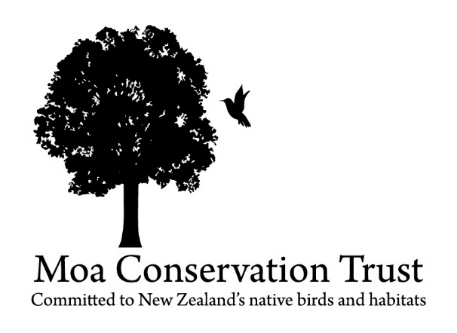 You’ve heard about the work we’re doing, and now you’re keen to help. Here’s how:You can buy a trap…. or two, or ten. Or you could sponsor a trap, by paying for a year’s maintenance. Right now, we also need funds to buy a few more Personal Locator Beacons (PLBs). (We have these in case one of our tramping crew get lost or there’s an accident out in the bush.)Possum trap			$150 	x  ______		$Trap bait (1 Year)		$30	x ______		$Personal Locator		$550	x _______		$Beacon							___________Total donation						$We do accept cheques; but our preferred method is by Direct Credit:Moa Conservation Trust, Account No 	03-1353-0255417-00 	Let us know the payment date and details by posting this form or emailing us at moaconservationtrust@gmail.comAs we are a registered charity your donation will qualify for a tax credit!_________________________________________________________________________________Name:Address:Email:Phone:I would like to receive Moa Conservation Trust newsletters by email yes/noIf you would like to make this donation as a gift for a mate, or maybe your favourite sister, let us have their details and we’ll send them one of our Dead Possum certificates on your behalf.(The receipt will be sent to you.)Name:Address:Email:Phone:Everyone donating funds, goods or time are acknowledged as Friends of Moa Conservation Trust for the calendar year the donation is made. 